BEIRUT HOTEL HURGHADA 3*Лето 2012 годаЦены от: *Цена указана за 2-х человек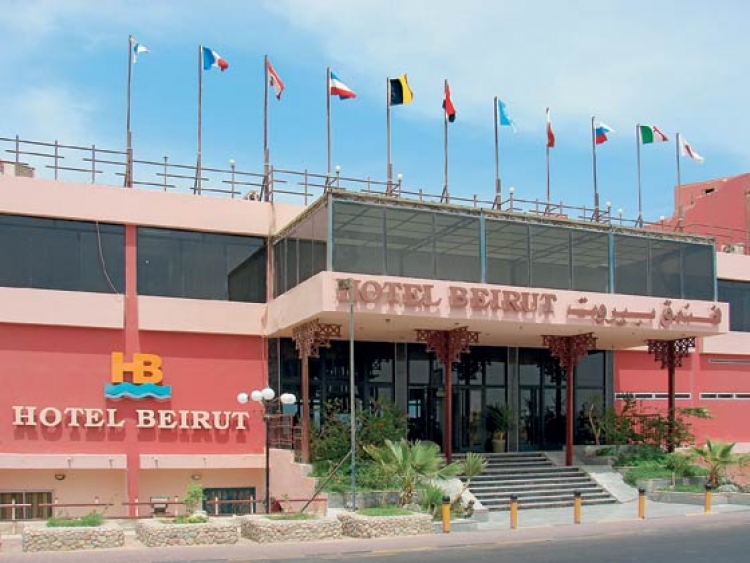 Контактная информацияТип гостиницы: частный отельРасположение: 1-я линия, ПляжныйТранспортная доступность:
Близость к аэропорту - Рядом (до 20 км)Об отеле:Месторасположение:- 8 км от аэропорта,- 4 км от пос. ХургадаКоличество номеров:148Типы номеров:- 132 standard rooms (макс. 2+2 чел), - 16 family rooms (макс. 2+2 чел)Описание номеров:- центральный кондиционер с индивидуальным контролем;- балкон/терраса (в 97% номеров);- телевизор;- холодильник;- телефон (связь через оператора);- душ;- туалет.Инфраструктура отеля:- магазины,Типы питания:питание в гл. ресторане - шведский стол,Сервис:- room service - 24 часа в сутки,- пункт обмена валют,- услуги прачечной,- доктор по вызову.Развлечения и спорт:- бассейнБесплатно:- волейбол на пляже,- футбол,- живая музыка,- парковкаПлатно:- курсы подводного плавания,- школа виндсерфинга,- прокат масок и ласт, катера для рыбалки и морских прогулок,- настольный теннис,- бильярд.Для детей:- Детский бассейн- детская площадка,Рестораны, бары:- 2 ресторана (главный, a la carte),- 4 кафе и бара (пивной бар, oriental, lobby bar, бар на пляже)Пляж:- 50 м- собственный песчаный пляж.- Зонтики, лежаки, матрасы, полотенца - бесплатно.

Количество ночейТип питанияСтоимость, руб.7 ночей/8днейПолупансион249437 ночей/8днейВсе включено2813910 ночей/11днейПолупансион2952310 ночей/11днейВсе включено3410314 ночей/15днейПолупансион3410314 ночей/15днейВсе включено40496Сайт:http://www.beiruthotels-eg.com/
